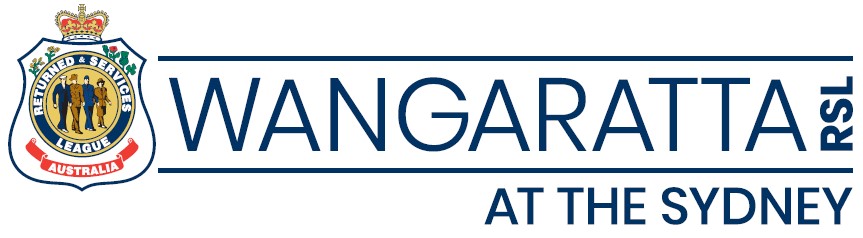 Memorabilia Donation Form				I am the legal owner of the object/s described in the schedule below and I hereby donate such object/s to the Wangaratta RSL.The object/s donated is/are not encumbered in any way whatsoever, and I acknowledge that this donation is permanent and final.I acknowledge that the donation as such will result in the Wangaratta RSL becoming the owner at law of the said object/s, with all rights and powers to do with the said object/s as it sees fit.  This may include disposal, which includes in the first instance, efforts to return the object/s to the donor or the donor’s heirs.I consent to the Wangaratta RSL retaining the personal information submitted.I give permission to Wangaratta RSL to use the information I have provided about the history of the object/s for future RSL purposes, including research, public research access, displays and publications, photography and online use.The donation made herein by me will take affect at the time the Wangaratta RSL takes actual ownership of the object/s and until that time I remain responsible for the said object(s).Acquisition Procedure:Donation of an object to Wangaratta RSL must go through the Wangaratta RSL’s acquisition procedure. The Acquisition Committee will decide if the object fits within the Wangaratta RSL’s Collection Policy. If the object is accepted for acquisition, upon proof of ownership, it will be taken into the collection and ownership will pass to the Wangaratta RSL. Name of donor/s: _____________________________________________________________________________________Contact details of donor/s:  (include address and telephone number/s)Address: __________________________________________________Teleophone:_________________Mobile:________________E-mail:___________________ _______Signature/s: ____________________________________________________________  Date: ______________________Wangaratta RSL Signature: _________________________________________________________________________Wangaratta RSL Name: _____________________________________________________________________________Objects donated_______________________________________________________________________________________________________________________________________________________________________________________________________________________________________________________________________________________________________________________________________________________________________________________________________________________________________________Information about Objects (Record the known history of the object/s) ________________________________________________________________________________________________________________________________________________________________________________________________________________________________________________________________________________________________________________________________________________________________________________________________________________________________________________________________________________________________________________________________________________________________________________________________________________________________________________________________________________________________________________________________________________________________________________________________________________________________________________________________________________________________________________________________________________________________________________________________________________________________________________________________________________________________________________________________________________________________________________________________________________________________________________________________________________________________________________________________________________________________________________________________________________________________________________________________________________________________________________Condition of Objects (Record any existing damage to the object/s) ______________________________________________________________________________________________________________________________________________ _____________________________________________________________________________________________________________________________________________________________________________________________________________________________________________________________________________________________Attach a photo of the object to this form.